 ҠАРАР                                                                                                            РЕШЕНИЕ03 май 2017й.                                           № 95                                            03 мая 2017г.Об утверждении Плана  основных мероприятий по проведениюГода экологии и особо охраняемых природных территорий                                      в 2017 году  на территории сельского поселения  Воздвиженский сельсовет муниципального района Альшеевский район                                                     Республики Башкортостан          В соответствии с  Указом Президента Российской Федерации от 5 января               . № 7 «О проведении в Российской Федерации Года экологии»,  Указ Главы Республики Башкортостан от 23 июня . N УГ-132 «Об объявлении в Республике Башкортостан 2017 года Годом экологии и особо охраняемых природных территорий»  Совет сельского поселения  р е ш и л:1.Утвердить прилагаемый План основных мероприятий по проведению Года экологии и особо охраняемых природных территорий в 2017 году  на территории сельского поселения  Воздвиженский сельсовет муниципального района Альшеевский район Республики Башкортостан.2.  Настоящее   решение разместить на официальном сайте сельского поселения Воздвиженский  сельсовет.3. Контроль за исполнением настоящего решения возложить на постоянную комиссию по земельным вопросам, благоустройству и экологии (Митрофанов Е.И.).Глава сельского поселения                                                                           Ф.Н.МазитовПриложение                          к  решению Совета СП Воздвиженский сельсовет  от  03 мая  2017 года №95ПЛАНмероприятий по проведению Года экологии  и особо охраняемых природных территорий   в сельском поселении Воздвиженский сельсовет муниципального района Альшеевский район   Республики Башкортостанна 2017 годБАШҠОРТОСТАН РЕСПУБЛИКАҺЫӘЛШӘЙ РАЙОНЫМУНИЦИПАЛЬ РАЙОНЫНЫҢВОЗДВИЖЕНКА АУЫЛ СОВЕТЫАУЫЛ БИЛӘМӘҺЕ СОВЕТЫ (БАШҠОРТОСТАН  РЕСПУБЛИКАҺЫ  ӘЛШӘЙ  РАЙОНЫ  ВОЗДВИЖЕНКА  АУЫЛ  СОВЕТЫ)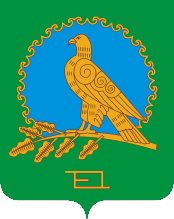 СОВЕТ СЕЛЬСКОГО ПОСЕЛЕНИЯВОЗДВИЖЕНСКИЙ СЕЛЬСОВЕТМУНИЦИПАЛЬНОГО РАЙОНААЛЬШЕЕВСКИЙ РАЙОНРЕСПУБЛИКИБАШКОРТОСТАН(ВОЗДВИЖЕНСКИЙ  СЕЛЬСОВЕТ АЛЬШЕЕВСКОГО  РАЙОНА  РЕСПУБЛИКИ  БАШКОРТОСТАН)№ппНаименование  мероприятий Наименование  мероприятий Сроки  проведенияМесто  проведенияМесто  проведенияОтветственные  исполни-тели, контактыОтветственные  исполни-тели, контактыОтветственные  исполни-тели, контактыОбъ-емы  и источники  финансирования (тыс.руб)Краткое  описание  мероприятияКраткое  описание  мероприятияСП Воздвиженский  сельсоветСП Воздвиженский  сельсоветСП Воздвиженский  сельсоветСП Воздвиженский  сельсоветСП Воздвиженский  сельсоветСП Воздвиженский  сельсоветСП Воздвиженский  сельсоветСП Воздвиженский  сельсоветСП Воздвиженский  сельсоветСП Воздвиженский  сельсоветСП Воздвиженский  сельсоветСП Воздвиженский  сельсовет1Обеспечение экологи-ческой безопасности на территории   сельского поселения1.1Проведение сходов граждан с целью доведение информации:- о порядке обращения с отходами при их сборе и вывозе,- об охране окружающей среды,  - об исполнении правил благоустройства территории сельского поселения2 квартал 2 квартал 2 квартал с.Воздви-женка в здании  МБОУ с.Воздви-женка,  с.сан.им.Чехова в здании филиала МБОУ СОШ с.Воздви-женка с.Воздви-женка в здании  МБОУ с.Воздви-женка,  с.сан.им.Чехова в здании филиала МБОУ СОШ с.Воздви-женка Глава СПНе требует финансированияНе требует финансированияНе требует финансированияОбсуждение с населением о порядке обращения с отходами при их сборе и вывозе,- об охране окружающей среды,  - об исполнении правил благоустройства территории сельского поселенияОбсуждение с населением о порядке обращения с отходами при их сборе и вывозе,- об охране окружающей среды,  - об исполнении правил благоустройства территории сельского поселения1.2Ликвидация несанкционированных свалок  на территории сельского поселения2-3 квартал2-3 квартал2-3 кварталВ населенных пунктах СПВ населенных пунктах СПГлава СП, депутаты СП, старосты Не требует финансированияНе требует финансированияНе требует финансированиявыявление несанкционированных свалок  на территории сельского поселениявыявление несанкционированных свалок  на территории сельского поселения1.3Повышение эффективности деятельности по обращению с отходами:- информационная работа с населением,- применение административной практики.в течение годав течение годав течение годаВ населенных пунктах СПВ населенных пунктах СПГлава СП, депутаты СПНе требует финансированияНе требует финансированияНе требует финансированияИнформирование населения через официальный сайт СП, информационные стенды, на сходах граждан о правилах обращения с отходамиИнформирование населения через официальный сайт СП, информационные стенды, на сходах граждан о правилах обращения с отходами1.4Организация мероприятий по заключению договоров с организациями на прием твердых бытовых отходов.2-3  квартал2-3  квартал2-3  квартал с.Раевский с.РаевскийГлава СПНе требует финансированияНе требует финансированияНе требует финансированияЗаключение договоров со специализиро-ванными  организациямиЗаключение договоров со специализиро-ванными  организациями1.5Проведение рейдов по выявлению свалочных очагов на территории поселения: в лесополосах, придорожных полосах,  водоохранных  зонах, карьерах, применение административной практики2-3  квартал2-3  квартал2-3  кварталНа территории СП Воздвиженский сель советНа территории СП Воздвиженский сель советСпециалис-ты администрации СП, депутаты, старостыНе требует финансированияНе требует финансированияНе требует финансированияВыявление свалок при проведении рейдовВыявление свалок при проведении рейдов2Обеспечение сохранения особо охраняемых природных территорий сельского поселения,   их охрана и защита.2.1Предоставление информации населению   сельского поселения через   информационные стенды, интернет, листовки, плакаты, бюллетени, проведение бесед, сходов граждан о мероприятиях по улучшению экологической обстановки, информации по вопросам охраны особо охраняемых природных территорий: Максимовского урочища,  Воздвиженского и Чеховского прудов2-3 квартал 2-3 квартал 2-3 квартал На территории СП Воздвиженский сель- советНа территории СП Воздвиженский сель- советСпециалис-ты администрации СПНе требует финансированияНе требует финансированияНе требует финансированияРабота с населением через   информационные стенды, интернет, листовки, плакаты, бюллетени, проведение бесед, сходов граждан о мероприятиях по улучшению экологической обстановки, информации по вопросам охраны особо охраняемых природных территорийРабота с населением через   информационные стенды, интернет, листовки, плакаты, бюллетени, проведение бесед, сходов граждан о мероприятиях по улучшению экологической обстановки, информации по вопросам охраны особо охраняемых природных территорий2.2Изготовление и установка предупредительных и информационных знаков по периметру границ особо охраняемых природных территорий местного значения: Максимовского урочища,  Воздвиженского и Чеховского прудов 2  квартал 2  квартал 2  квартал На особо охраняя-емых природных территориях СП На особо охраняя-емых природных территориях СПГлава СП5.05.05.0Изготовление и установление знаковИзготовление и установление знаков2.3Благоустройство  особо охраняемых природных территорий местного значения привлечение индивидуальных предпринимателей, юридических и физических лиц. 2-3 квартал 2-3 квартал 2-3 кварталНа террито-рии СП Воздвиженский сель советНа террито-рии СП Воздвиженский сель советСпециалисты администрации СПНе требует финансированияНе требует финансированияНе требует финансированияПривлечение техники для вывоза мусора и отходов.Привлечение техники для вывоза мусора и отходов.2.4Рейдовые обследования особо охраняемых природных территорий2-3 квартал2-3 квартал2-3 кварталНа особо охраняемых природных территориях СПНа особо охраняемых природных территориях СПСпециалисты администрации СПНе требует финансированияНе требует финансированияНе требует финансированияРейды по выявлению нарушений, соответствие указанных мер тяжести нарушений, их потенциальной опасности для жизни, здоровья людей, для животных, растений, окружающей средыРейды по выявлению нарушений, соответствие указанных мер тяжести нарушений, их потенциальной опасности для жизни, здоровья людей, для животных, растений, окружающей среды2.5Проведение в границах особо охраняемых природных территорий экологических субботников, санитарных дней  2-3 квартал 2-3 квартал 2-3 квартал На особо охраняемых природных территориях СПНа особо охраняемых природных территориях СПСпециалисты администрации СПНе требует финансированияНе требует финансированияНе требует финансированияПроведение экологических субботников, и санитарных дней по очистке территорий мусора и бытовых отходовПроведение экологических субботников, и санитарных дней по очистке территорий мусора и бытовых отходов3Обеспечение рациональ-ного природополь-зования на территории  сельского поселения:   3.1Организация проведения бактериальных исследований питьевой воды.   В течение года В течение года В течение годаУправ-ление Роспотреб-надзора г.БелебейУправ-ление Роспотреб-надзора г.БелебейГлава СП10,010,010,0Проведение исследований по качеству  питьевой водуПроведение исследований по качеству  питьевой воду3.2Благоустройство родниковых источников на территории поселения. 2-3 квартал 2-3 квартал 2-3 кварталНа территории СП Воздвиженский сель советНа территории СП Воздвиженский сель советГлава СПНе требует финансированияНе требует финансированияНе требует финансированияОчистка родников от мусора и зарослей Очистка родников от мусора и зарослей 3.3Выполнение мероприятий по проведению рейдов по выявлению нарушений в прибрежных защитных полосах,- применение административной практики,- привлечение населения к уборке сухостойных деревьев в прибрежных зонах пруда, парках, расчистке завалов,- информационная работа с населением.2-3 квартал 2-3 квартал 2-3 квартал На территории СП Воздвиженский сель советНа территории СП Воздвиженский сель советГлава СП, депутаты СП, старостыНе требует финансированияНе требует финансированияНе требует финансированияРабота с населением         к уборке сухостойных деревьев в прибрежных зонах пруда, парках, расчистке заваловРабота с населением         к уборке сухостойных деревьев в прибрежных зонах пруда, парках, расчистке завалов3.4Осуществление мероприятий  по экологическому воспитанию и образованию населения: -проведение   экологических субботников с привлечением жителей поселения по уборке:    прилегающих к организациям и предприятиям территорий в населенных пунктах,   содержание детских и спортивных площадок,  содержание и текущий ремонт мест захоронений и памятника погибшим в годы Великой Отечественной войны. - благоустройство населенных пунктов 2-3 квартал 2-3 квартал 2-3 кварталНа территории СП Воздвиженский сель советНа территории СП Воздвиженский сель советГлава СП, депутаты СП, старостыНе требует финансированияНе требует финансированияНе требует финансированияРабота с населением по благоустройству населенных пунктов, спортивных площадок. Парков, кладбищ и.т.д.Работа с населением по благоустройству населенных пунктов, спортивных площадок. Парков, кладбищ и.т.д.3.5Проведение дней экологической безопасности «Экология. Безопасность. Жизнь». - в МБОУ СОШ с.Воздвиженка, библиотеках, СДК  провести занятия на тему «Сохраним планету» «Как прекрасен этот мир!», (конкурсы сочинений, поделок, рисунков, читательские конференции, круглые столы по проблемам экологии и т. д.).…. В течение года В течение года В течение годаМБОУ СОШ с.ВоздвиженкаМБОУ СОШ с.ВоздвиженкаДиректор школыНе требует финансированияНе требует финансированияНе требует финансированияПроведение мероприятий среди учащихся школы,  посвященных к Году экологии и особо  охраняемых  природных  территорий Проведение мероприятий среди учащихся школы,  посвященных к Году экологии и особо  охраняемых  природных  территорий 3.6Участие в районных  конкурсах, мероприятиях, посвященных  Году экологии  и особо охраняемых природных территорий   В течение года В течение года В течение годас.Раевский с.Раевский Глава СП и Директор школыНе требует финансированияНе требует финансированияНе требует финансированияПривлечение и организация населения для участия в районных мероприятиях, посвященных  Году экологии  и особо охраняемых природных территорий  Привлечение и организация населения для участия в районных мероприятиях, посвященных  Году экологии  и особо охраняемых природных территорий  